THIRTEEN  ESSENTIAL TOOLS & GOOD PRACTICES  FOR THE WASH CLUSTER/SECTOR COORDINATION MECHANISMCompiled by Pierre Fourcassie, regional emergency WASH advisor with UNICEF MENARO –based on IASC and Global WASH Cluster guidanceContact pfourcassie@unicef.org for further information and supportCOUNTRY __________________WASH CLUSTER ACCOUNTABILTY CHECK LIST : END OF CHECK-LIST Find below guidance notes, examples & references on the above 13 tools/products:General understanding of the Humanitarian Reform: this is a short synthetic presentation and quiz on humanitarian reform and cluster approach for partners and other audience (with good notes for the presenter) http://www.humanitarianreform.org/humanitarianreform/Portals/1/cluster%20approach%20page/Strengthening%20Humanitarian%20Action%20Jan09.pptthe WASH Cluster Coordinator handbook. Print nicely bounded copies for the key Cluster partners and stakeholders (OCHA, RCHC…) from the below link.http://www.humanitarianreform.org/humanitarianreform/Portals/1/cluster%20approach%20page/clusters%20pages/WASH/WASH_Cluster_Coordinator_Handbk_FINAL_VERSION_Jan09.docTOR of the WASH Cluster Coordinator (WCC cell). Share a hard copy with the Cluster partners and your supervisor and/or the UNICEF management team (Rep, HR, M&E Chiefs)http://www.humanitarianreform.org/humanitarianreform/Portals/1/cluster%20approach%20page/clusters%20pages/WASH/WASH%20Cluster%20Co-ordinator%20ToR%20final.docThe 13 key functions of the Cluster Coordinator, with support by the WASH Cluster Information Management specialist, are:Inclusion of key humanitarian partnersEstablishment and maintenance of appropriate humanitarian coordination mechanismCoordination with national/local authorities, State institutions, local civil society and other actorsParticipatory and community-based approachesAttention to priority cross-cutting issues Needs assessment and analysisEmergency preparednessPlanning and strategy developmentApplication of standardsMonitoring and reportingAdvocacy and resource mobilizationTraining and capacity buildingProvision of assistance or services as a last resort On information management: the Operational Guidance on Responsibilities of Cluster Leads & OCHA in Information Management Share a hard copy with the Cluster partners and your supervisor and/or the UNICEF management team (Rep, HR, M&E Chiefs)http://www.humanitarianreform.org/humanitarianreform/Portals/1/cluster%20approach%20page/Res&Tools/IM/Operational%20Guidance%20on%20Information%20Management%20V3.pdf .TOR of the WASH Cluster – an example of TOR for humanitarian WASH sector coordination group is presented in appendix.It is a document that explains who we are as a group, why we work in partnership, what is our key functions (the “what” with reference to the SOF which is the “how”), what drives us, who we are as individual partner agencies and possibly who is in the core group versus wider group, and finally how do we work.Proposed content (extracted from Sri Lanka Humanitarian WASH Sector TOR, in appendix)BackgroundKey Functions Guiding PrinciplePartnersWorking modalities of the coordination groupCluster exit strategy to nationally driven coordination (when feasible)TOR of the Technical Working Groups (or Task Forces) at the service of the Cluster partners for temporary or permanent technical expertise, advices, production of guidance and guidelines –example presented in appendixThe SOF -Standard Operational Framework/Procedures document. It is a dynamic and cumulative document that explain how do the Cluster work in the specific context of the current humanitarian situation and how should work all new agencies that come to the area. Obviously there are many bridges and reference to the TOR of the WCC. Proposed content (extracted from Bangladesh SOF, in appendix)IntroductionGlobal guiding principlesNational policy frameworkOverall objective / Specific objectives / Specific results with indicatorsStrategiesStandardsCoordinationCluster exit strategy - operationsAnnexesNote that the three above documents could be combined in 1 single documentThe WASH Cluster Contingency Plan with capacities of partners identified (that feeds in the Inter-Agency Contingency Plan), or any specific contingency plans (specific to a geographical area or a type of disaster –floods, displacement, cholera …).a/Read the one-page checklist for preparation of contingency plan, attached. b/Click below to read the official guidelines for preparation of a contingency plan :http://www.humanitarianreform.org/humanitarianreform/Portals/1/cluster%20approach%20page/Res&Tools/ia_guidelines_dec2007.pdfc/More information on WASH capacity mapping of the Cluster partners are presented through clicking on :http://www.humanitarianreform.org/Default.aspx?tabid=344The following 4 tools are the minimum package for the WCC operational work : Tool 1: the updated contact list with organization, name and  possibly info of spectrum of capacitiesTool 2: the 4W & gaps matrix –“who’s doing what where when, & gaps” matrix to monitor the Cluster partners humanitarian response –good practices presented by the Global WASH Cluster tool Project 2.Tool 3: the WCC tool for WCC deliverables, for planning, monitoring, decision8.-making, and making accessible all cumulated information, and archiving. Useful for accountability of the WCC cell and partners –example presented in appendixTool 4: Cluster performance real time evaluation form. it is a fast and participatory process for real time feedback from the partners on the performance and progress of the WCC work (guidance in appendix)Above tools/products/guidance are presented in the next pages Area 5: Example of TOR of WASH Cluster/Sector Coordination groupUpdated Terms of Referenceof the WASH Sector Coordination GroupSri Lanka  -Approved at the 52nd meeting on 9th February 2007Content:BackgroundKey Functions (the “what”) with reference to SOP (the “how”, a separate document)Guiding PrinciplePartnersWorking modalities of the groupBackgroundThe “National Water and Sanitation Coordination Group” has been functioningwith specific Terms of Reference elaborated at the beginning of 2005. So far, 51national coordination meetings have been held in Colombo with the participationat times of more than 50 partners, including NGOs, United Nations agencies,development banks, bi-lateral cooperation agencies and universities.In October 2005 new Terms Of Reference were developed to respond to the newchallenges of the Care and Maintenance phase of the Tsunami disaster.Between October 2005 and March 2006, The National Coordination Group hashelped to strengthen the interaction with the district based coordination groupsand to build the Government’s capacity to manage and monitor the provision ofsustainable water and sanitation services. The National Coordination Group hasalso contributed to tackle emerging challenges such as flooding, drainage,decommissioning of infrastructures, sludge disposal and solid wastemanagement.Given the large number of agencies, NGOs and other organizations with interestand engagement in the water supply and sanitation sector in Sri Lanka, there isan urgent need to streamline a coordination mechanism which optimizes theutilization of resources and ensure the coherence of approaches for the benefit ofthe un-served populations and of communities affected by the conflict and bynatural disasters.Key Functions [here a reference to SOP Standard Operational Procedures is needed].To strengthen the existing forum of committed partners, to address key issuesrelated to water, sanitation, drainage and hygiene in rural, peri-urban andurban areas, in permanent settlements and housing schemes and intransitional shelters, and to provide advice of such services in a systematicway to the decision makers and the External Support Agencies..To ensure that adequate funding is provided by the Government of Sri Lankato cover the running costs of water, sanitation and drainage in transitionalshelters sites of IDPs and tsunami affected families. (Maintenance andoperation related cost of water bowsers, gully suckers and backhoes).To identify needs, issues and obstacles and direct attention as appropriate fortheir resolution to the relevant Government authorities or NGOs..To facilitate communication and exchange of information as needed amongall parties concerned on water, sanitation, drainage and hygiene in Colomboand between Colombo and the District Water and Sanitation coordinationgroups..To establish formal channels of communication and coordination with othercoordination groups involved in the water and sanitation sector such as theHousing and Habitat Forum, the Emergency Shelter Meeting and the RDWSSSector Collaborative Group..To ensure that District Coordination Groups are established in each district..To review systematically the key information and issues brought forward bythe District Coordination groups that cannot be dealt with at District level andthat need immediate attention by Government Authorities at Colombo level..To maintain a directory of all external agencies and all NGOs involved inwater supply, sanitation services and their respective contributions and roles..To systematize lessons learnt and contribute to their wide dissemination(Guidelines, technological designs, communication messages, communityempowerment).Guiding PrinciplesThe right to water and sanitation cannot be dissociated from humandignityEveryone has the right to participate in decision-making processes thataffect their right to water and sanitationCommunities have the right to determine the nature of their water andsanitation servicesEveryone should be given full, transparent and equal access toinformationPartners – core group and wider groupThere is no membership. In text below “members” are  people from “partners” agencies.1. The members of the National Coordination Group are skilled and dedicatedprofessionals who have been selected by their organizations to provide theirknowledge, expertise and time to support the Government achieve its waterand sanitation sector goals and objectives. The members are expected toagree to share information and to work together for the most effective andefficient results.2. The members of the National Coordination Group are representatives ofGovernment Institutions, bilateral cooperation, development banks, UnitedNations agencies, Bretton Woods institutions, international NGOs, localNGOs, consumer associations, private sector and universities.3.The coordination meetings are open to new members, even on atemporary basis to contribute to cross-fertilization between local andnational level and between sector Groups4. A “Core Group” of the key actor representatives must be always present atevery coordination meeting to ensure focus and continuity. At any givencoordination meeting, the Core Group is composed of at least onemember of the Government of Sri Lanka, one member of the developmentbanks, one member of the United Nations Agencies, and one member ofthe NGOs.5. The members of the Core Group are as follows:a) For the Government of Sri Lanka: Ministry of Health, Ministry ofUrban Development and Water Supply, National Water Supply andDrainage Board, Central Environment Authority, Ministry ofProvincial Councils & Local Government, RADA.b) For the development banks: ADB, JBIC, WB.c) For the United Nations Agencies: IOM, UNDP, UNHCR, UNICEF,WHO, UNEP, Un-Habitat.d) For the NGOs: ACTED, ACTION ARM, AmeriCares, A.S.I.A Onlus,Assembly of Social Mobilization, ARCHE NOVA, CARE, Caritas,Christian Children Funds, COSI, Energy, Maltesers, Movimundo,“Handicap International”, Helvetas, ICRC, IFRC, International Reliefand Development, ITDG, Islamic Relief, OXFAM Great Britain(OGB), RedR, Red Cross, Sarvodaya, Sevanatha, SriWash,Solidarités, Solidar INGO Consortium (NPA, ASB, SAH), TDGSASolint, World Vision.6. A list of members will be updated regularly and widely distributed to allinterested partners.Working modalities of the Group1) The Government of Sri Lanka being accountable for respecting, protectingand fulfilling its obligations, is “in the driving seat” of the National Waterand Sanitation Coordination Group. The representative of the Ministry ofWater Supply and Drainage chairs the meeting. The Co-Chair is assumedby Ministry of Health (DPHS), MoPC&LG or the Central EnvironmentalAgency (CEA)2) UNICEF assumes the secretariat and assists the Chair and Co-Chair infacilitating meetings (invitation and distribution of agenda, distribution ofsupport documents, minutes of meetings, and liaison with UN OCHA-HIC).3) The Secretary of the National Water and Sanitation Coordination Groupestablishes formal linkages and communication channels with the othercoordination groups at Colombo level. She/he attends meetings of theHousing and Habitat Forum, the Emergency Shelter Group (IDPs) and theRDWSS Sector Collaborative Group.4) The venue of the meeting is at the Ministry of Water Supply and Drainage.5) Draft minutes are distributed within 10 working days to all members of theCoordination Group for their review and corrections.6) The meeting is convened on a monthly basis. If needed, extraordinarymeeting can be convened by the Chair or Co-Chair.7) The agenda is defined by the Chair and Co-chair in close consultation withthe Core Group members. The requests and issues raised by the DistrictCoordination Groups to get immediate support from Colombo will besystematically dealt with as first point of the agenda.8) The meeting has a maximum duration of one hour. The Secretariatassists the Chair in ensuring that meetings do not exceed one hour.9) At the beginning of the meeting the Secretariat verifies the presence ofCore Group members (GoSL, Development Banks, UN, NGOs). If two ofthe four parties is absent, the meeting is deferred until the following week.10) OCHA HIC provides through its website the information platform for theNational Coordination Group, facilitating information exchange betweensectors and between National level and District Coordination Groups. Thesecretariat ensures that any information generated by the NationalCoordination Group that is relevant to the District Coordination Groups isshared with them immediately by email and/or fax.11) Any thematic Ad-Hoc task force can be created by the NationalCoordination Group to tackle any particular issue raised during thedebates. The task force will be composed by a limited number of membersfor a short duration, with its own TORs. The task force may need to carryout in depth work to draw up specific recommendations that will allow theNational Coordination Group to take informed decisions.End of “Example of TOR of WASH Coordination group.”Area 7: Example of S.O.F. for WASH Cluster/Sector Super Cyclone Sidr ResponseSTRATEGIC OPERATIONAL FRAMEWORKversion x [date]by: WASH Cluster partnjers, BangladeshContent:IntroductionGlobal guiding principlesNational policy frameworkOverall objective / Specific objectives / Specific results with indicatorsStrategiesStandardsCoordinationCluster exit strategyAnnexesINTRODUCTIONThis framework provides a guide to programme orientation by WASH Cluster partner agencies in response to Cyclone Sidr. It has been drafted by the WASH Cluster ‘Strategic Advisory Group’ (SAG) on behalf of the Government of Bangladesh’s Department of Public Health Engineering (DPHE), and was written in the context of ‘Early Recovery’ i.e that period from February to October 2008 when ‘quick impact’ that bridges the gap between disaster response and development can be achieved. It is also written in the context of ‘risk reduction’ in as much that emergency funds may be ‘leveraged’ to support preparedness and mitigation measures for future natural disasters.WASH Cluster partners are expected to conform to the broad operational framework outlined in this document, and should be prepared to engage in open cluster discussions to update this document prior to commencing any action in breach of these guidelines. Agencies that do breach these guidelines will be expected to provide clear justification to DPHE and other WASH Cluster partners through the SAG where this has not proved possible. GLOBAL GUIDING PRINCIPLESIntegrate with the strategic and operational approaches of other Clusters, particularly Health, Shelter, and Education.Include good governance, human rights, gender equality, age, psycho-social and environmental aspects in programme planning.As a minimum, adhere to SPHERE or GoB standards, whichever is the higher. Where adaptation to local realities is required, this will be decided by the SAG (see ‘Coordination’ section below).Support cannot be given to ‘proscribed’ organizations.All Cluster communications should be in both languages (English and Bangla) wherever possible. Verbal presentations (in coordination meetings, for example) at District level and below should be translated to/from Bangla/English.Include beneficiaries in assessing and prioritizing their own needs, as well as programme design.Establish a complaints handling procedure that responds to the concerns of stakeholders, particularly beneficiaries.Provide all beneficiaries with information about programme activities that affect them in their own language.Reduce ‘dependency’ on emergency water supply at the earliest possible opportunity, while ensuring that sustainable alternatives for accessing safe water are available.Individual programmes will address the ‘three prongs’ of  (Water, Sanitation, and Hygiene), either as an integrated programme, or in collaboration with other partners.NATIONAL POLICY FRAMEWORKPartner early recovery programmes should support, to the extent possible, Government policies and strategies, namely:National water supply and sanitation policy 1998National sanitation strategy 2005Pro-poor strategyFollow DPHE/WHO water quality and related WASH technical guidelines endorsed by WASH Cluster Technical Working Groups (see ‘coordination’ section, below).All projects involving construction or rehabilitation of water and sanitation infrastructures must be accompanied by appropriate and proportionate awareness-raising, training and education activities.Share distribution information, activity updates and future plans with DPHE and Cluster co-chairs at the District level on a regular (at least two-weekly) basis.Latrine kits for extremely vulnerable Sidr-affected households should be provided free of cost.Target selective assistance to most vulnerable groups and individuals (“poorest of the poor”).Provide environmentally friendly temporary pit latrines for use by landless communities living outside the Embankments.To the extent possible, link pit latrine construction to shelter initiatives conducted through Shelter Cluster partners. Focus on ground-water scarce areas.Focus on areas un-served or under-served by DPHE or NGOs.Beneficiaries must have been directly affected by the passage of Cyclone SidrRestoration of livelihoods should be supported through local manufacture and procurement, with the fund-holder responsible for quality assurance and conformity with GoB standards.Build capacities of GoB counterparts as well as affected communities through ‘trickle-down’ of technical know-how.Stimulate community ‘ownership’ through re-establishment of partial cost-recovery mechanisms at the earliest opportunity.Strengthen capacity of DPHE, national NGO partners, and user-groups through training wherever possible.Ensure mobilisation of Village Water-Sanitation Committees comprising predominantly (>50%) women.Support GOB  and Ward level Water-Sanitation CommitteesDPHE to publish list of intended works at Upazilla level prior to commencement of works, and ensure no duplication of effort.Consider rehabilitation of communal facilities in ‘growth centres’.Support provision of safe water and sanitation in temporary schools, ‘child-friendly spaces’, communal facilities, and cyclone shelters.OVERALL OBJECTIVEContribute to measurable improvements in population health in the Sidr-affected area by October 2008 through the efficient, effective, and timely implementation of ‘early recovery’ Water, Sanitation, and Hygiene programmes targeted at the most vulnerable.SPECIFIC OBJECTIVESNo major outbreaks and reduction in prevalence of WASH-related communicable disease in targeted areasRestore/improve access to safe drinking and domestic water to pre-Sidr levelsRestore access to sanitation facilities to pre-Sidr levelsImprove water, sanitation facilities, and hygiene practices in temporary communal centers Enhance personal hygiene standardsSPECIFIC RESULTSWater ObjectiveAll men, women and children have access to safe drinking and domestic water up to pre-Sidr levels by end October 2008.IndicatorsPercentage of people with access to 7.5 litres per person per day of potable waterPercentage of people whose distance from shelter/home to water collection is less than 500mWater meets national/international/sphere water quality standardsSanitation Objective80% Men women and children have restored access to safe sanitary facilities to pre-Sidr levels by end October 2008 and use fixed place defecationIndicatorsNo faecal matter is observed in target villagesAll newly constructed latrines conform to design standards, including those for vulnerable individualsThere is at least 85% coverage of sanitary latrines per target villagesMore than 80% of men, women and children are using and maintaining latrines by October 2008 as evidenced by hygiene condition and availability of soap or ash inside the latrineMore than 75% of women and girls express satisfaction with the safety and privacy of latrines and bathing facilities Hygiene/Health Promotion Objective:All men, women and children are enabled to practice safer hygiene in a dignified and culturally appropriate manner by end October 2008Indicators:80% of men, women, and children can demonstrate knowledge of key hygiene practices by end October 2008 Community Involvement:Objective:100% of all targeted villages are involving Village Water-Sanitation Committees  in planning and implementing WASH-related activities by end October 2008Indicators:50% of Village Water-Sanitation Committees are aware of complaints handling proceduresSTRATEGIESTo meet these objectives, priority strategies for the period February-October 2008 inclusive are therefore to:Focus on ground-water scarce areas where access to safe drinking water is limited, and continue emergency supply until sustainable alternatives are restored.Target the most vulnerable in the affected areas, especially female-, elderly-, and child-headed households, widows, families with more than six children of school age.Prioritise pond cleaning, protection, and structural rehabilitation (of banks, linings, and Pond Sand Filters), and ensure sustained operation through training of Village Water-Sanitation Committees.Enhance rain-water harvesting at household and community levels, including in Cyclone Shelters.Provide WASH-related NFIs including soap, culturally acceptable sanitary items (e.g clean cloth instead of disposable sanitary napkins), and locally-produced aluminium water containers to the maximum extent feasible in close cooperation with other NFI distributions (e.g Shelter).Support provision of safe water and sanitation in temporary schools, ‘child-friendly spaces’, communal facilities, and cyclone shelters.Support community-based hygiene promotion using multiple communication methods.  Strengthen community Water-Sanitation Committees in operation, maintenance, and management of water supply and sanitation systems.Monitor progress made in improving availability and access to safe water through surveys in comparison to GoB pre-Sidr baselines.Strengthen sub-national coordination, preparedness and early-warning mechanisms in close cooperation with DPHE, local civil authorities and the Armed Forces.Build DPHE Information Management capacity at national and divisional level.  Improve water quality monitoring through training and supplying DPHE, NGO, and community water testing teams, and transparent reporting of results to communities and DPHE.STANDARDSStandards / drinking and domestic water Pond liming may be undertaken up to three times as required. Once liming has taken place, a notice should be erected to inform others when, and by whom this was done. [Note: Some stakeholders question the relevance of this activity. Appropriate addendum to be agreed by TWIG]Pond Sand Filters should follow DPHE technical guidelines with enhanced first stage (roughing) filtration, oxygenation, and mechanism to prevent the sand from drying out.All infrastructural works should be accompanied by appropriate training, provision of maintenance equipment/tools, cost recovery system to pay for future repair and general maintenance, and mobilisation of Water-Sanitation Committees at Village level (see National Strategy).Provision of Water Purification Tablets (or sachet equivalents such as PURE) are to accompanied by appropriate and proportionate community mobilization activities which should include distribution of explanatory leaflets in Bangla with suitable photographs (or graphics) for those who have reading difficulties..Household water treatment measures (slow/rapid sand filters, chlorination, or, ‘Chulli’) should be considered where access to safe surface water from PSFs or safe ground water from tube-wells is compromised [Note: Some stakeholders question the appropriateness of some of the technologies currently being used. Appropriate addendum to be agreed by TWIG].Measures to provide a minimum of 7.5 litres per person per day for drinking, and cooking should be adopted.Shallow tubewells should only be constructed where hydro-geologically  feasible (subject to survey).Written agreement guaranteeing sustainable free access should be given to the Village Water-Sanitation Committee by the pond and land owner prior to commencement of works.Site selection for new water points (Tube-wells and PSFs) is to be decided by the Village Water-Sanitation Committee using criteria of un-fettered access, distance from the home, and vulnerability.Protection of ponds used exclusively as a source of drinking water is to be improved through erecting barriers to prevent access by humans for bathing and animals for drinking, raising earth banks, lopping of over-hanging branches, and suspension of aquaculture.Rain-water harvesting at household level and in Cyclone Shelters is to be enhanced through improved guttering and storage.Water quality testing, monitoring, and surveillance at community (pond, PSF, Shallow Tubewell) and household level will be conducted by DPHE in partnership with Cluster partners and Village Water-Sanitation Committees according to DPHE schedules.All drinking water sources (Ponds, PSFs, Tubewells) in the affected area are to be monitored by regular microbiological and chemical testing according to DPHE monitoring and surveillance protocols. Water quality must be certified ‘safe’ by DPHE prior to allowing its use.Household water analysis should have results discussed and shared with the household / community. Pond Sand Filter costs approximately BDT 50,000 (USD 600)  with output of 15 litres per person per day for 30 families (180 People)Deep Tube Well costs approximately BDT 55,000 (USD 660) Shallow Shrouded Tube Well costs approximately BDT 12,000 (USD 185)Activated sand filters for arsenic mitigation at household level is still under trial and not recommended as a general emergency Sidr response. Those wishing to introduce such systems should obtain the written approval of DPHE before proceeding. Instead, slow sand filtration using the 'Chulli' system is recommended. Unit cost is approximately BDT 450 (USD 6)   Standards / SanitationPit latrines should be affordable to build and maintain, and designed to disrupt faecal-oral transmission by providing either a cover, a water-seal, or ventilation (VIP). Low-cost pit latrine designs should therefore follow DPHE standards as appropriate for the conditions (water-table, flood and tidal surge risk, and soil type). The basic household kit should provide a minimum of three rings (maximum of eight) plus one concrete slab. Water seals should only be fitted in areas where there is no scarcity of water, or the latrine is located less than 30m’s from a water source.One pit latrine should be re-established per affected family unless lack of available space necessitates no more than two families sharing..Designs for latrines super-structure should include options for the elderly, physically less abled, and the very young as appropriate. Consideration should be given to community-based solid waste disposal and drainage.Access to safe and dignified bathing facilities for women and girls in designated locations away from drinking water sources should be provided.Pit Latrine (3 rings, 1 Slab + waterseal, and non CI sheeting superstructure) costs approximately BDT 1,500 (USD 23)Standards / HygieneAll infrastructural rehabilitation projects should be accompanied by community mobilisation activities to enhance impact and sustainabilityHygiene promotion efforts should make use of folk media (puppet shows and theatre) as part of any wider multi-media ‘knowledge, attitudes, and practices’ (KAP) community-based education programmeHygiene parcels should consist at least of:250 grams of soap per person per month for washing and bathingTwo 16 litre traditional aluminium water containers (or buckets) with lidsOne 3 litre jugOne mug One water-filtering clothThree clean clothes per women of menstruating ageKey hygiene promotion messages should include:Wash your hands after defecation, after washing babies, and before eating.Pay special attention to safe handling and disposal of child excreta.Information on safe water treatment, handling and storage at household level.Maintaining latrines in a hygienic manner.Wear sandals when walking in open defecation areas and in latrinesCover foodCOORDINATIONMeeting ManagementExecutive Engineers (XENs) at District level are to update DCs and UNOs on a regular basis on WASH-related activities and outcomes of humanitarian intervention in their areas of responsibility, and maintain formal links with District Water-Sanitation Committees.Coordination meetings will be chaired at Divisional, District and, where necessary, Upazilla level by DPHE and facilitated by UNICEF (as WASH Global Cluster Lead) and one selected NGO to represent the WASH Cluster. The UNICEF representative should ensure translated minutes of the meeting are copied to the WASH Cluster coordinator.Strategic issues will be decided on behalf of Cluster partners by a representative stakeholder group called the ‘Strategic Advisory Group’ (SAG) which meets on an as-required basis in Dhaka or . Members of this group are self-selecting and may opt out at any time but should make every effort to find a willing substitute. Representatives of other Clusters, particularly Shelter, Education, and Health, along with smalller national NGOs with on-going  programme activities, will be invited to join according to the items under discussion. Technical AssistanceTechnical matters requiring further elaboration are discussed in small technically-qualified teams under the facilitation of a Focal Point from within the WASH Cluster as identified by the Cluster Coordinator. These groups are called ‘Technical Working Groups’ (TWIGs), and will convene in response to needs as expressed by any Cluster partner, and meet as often as required to arrive at a conclusion. Terms of Reference are set by the Cluster Coordinator. TWIGs are accountable to the WASH Cluster partners and report through the SAG.Information ManagementInformation is managed centrally by the WASH Cluster Information Manager working in close cooperation with the DPHE Superintending Engineer and Stores Circle Office, and with the support of other Clusters and a sub-contracted national public trust called CE-GIS (Center for Environmental and Geographic Information Services).Donors will be requested to provide the Cluster with details of those organizations they are funding for WASH-related activities as part of the Sidr response.  WASH Cluster partners can request information, including maps and matrices, at any time by contacting the WASH Cluster Information Manager.Tracking of outputs (e.g Distributions made, Ponds cleaned, PSF’s rehabilitated) will be collected on a two-weekly basis by District DPHE Executive Engineers with the facilitation of designated UNICEF and NGO co-facilitators according to a standardized format agreed by the SAG. Note that individual organizations may submit information and data in a format of their choosing. This will then be collated centrally by the Cluster Information Management team.Who-What-Where-When maps will be produced for each affected District down to Union level. Such maps will include Ward boundaries. Map production will be done in phases:Phase 1: Geo-spatial maps showing WASH partner presence / Water Scarce Unions / Severely Affected Unions (using housing damage at Ward level as a proxy indicator) / Salt water inundation / Population Density. Later generations will show locations of Ponds, Pond Sand Filters and Tubewells at Union level with information captured using a combination of rural appraisals, remote sensing, and existing NGO knowledge.Phase 2: Access and Coverage maps including Population affected / Proportion of Water, Sanitation, Hygiene, and NFI distribution / Incidence of selected WASH-related communicable disease / % targets reached according to agreed indicatorsPhase 3: Access and Coverage maps according to specific criteria of vulnerability.MonitoringUNICEF has hired the Centre for Environmental and Geographic Information Services (CEGIS) on behalf of the WASH Cluster to support monitoring, assessment, and information management services. Up to six monitors per District will report to the UNICEF focal point in each District with information of use to all Cluster partners for planning and impact evaluation. Cluster performance and performance of partners within the Cluster will be independently monitored.Baseline data and outcome (e.g improved access to safe water, decrease in incidence of WASH-related communicable diseases, reduction in open defecation) will be validated through comprehensive assessment and surveys. CLUSTER EXIT STRATEGYIt is the intention of the WASH Cluster to revert to being a sectoral working group under the oversight of UNICEF Water and Environmental Sanitation section no later than mid-April 2008. Early recovery activities will continue throughout 2008 as longer-term risk reduction strategies re-establish themselves, particularly with respect to water treatment, storage and handling, water quality control, hygiene promotion, construction of surge-resistant pit latrines, pond protection, and support for cyclone shelters.Short-term activities will complement these longer-term plans as follows:Capacity-building (for GOB) in sustainable Information Management systemsSeries of RedR trainings for all WASH stakeholders at local level, particularly local DPHE officials and national NGOs, in Sphere, the Cluster Approach, and Coordination principles and practices (including IM)Contingency planning / lessons learned exercisePerformance AssessmentComprehensive needs assessment and gap analysis, with results available at end MarchANNEXES DEFINITIONSExtremely Vulnerable Groups comprise:Female- and Child-headed householdsHouseholds of six or more, with four children of school agePhysically and mentally disabledElderlyWidowsMembers of ethnic or socio-economic minoritiesLandlessA household comprises all those sharing one hearthImproved Hygiene Practice includes safe water storage, treatment, and handlingSatisfaction can be measured as a function of:Dignity, privacy, and suitabilityViews were properly taken into accountOutcomes of interventions met or exceeded expectations CFU = Colony Forming Unity (faecal coliforms)REFERENCESXxxYyCONTACT LIST – as of [date]Hyperlink to updated contact list, or included in the documentXxxYWASH Cluster activities and products – as of [date]Hyperlink to updated WASH CC products, or included in the documentXxxYEnd of “Example of SOP”Area 8 : One page check-list on preparing a Contingency PlanLEVELS OF CONTINGENCY PLANNING (source: Unicef S-Sudan)Area 6: Example of TOR for Technical Working Group WASH CLUSTER Bangladesh, Cyclone Sidr ResponseTERMS OF REFERENCE for Technical Working Groups (TWIGs)INTRODUCTION - Technical Working Groups are established and provided Terms of Reference by the WASH Cluster Strategic Advisory Group (SAG) on an ad-hoc basis. The Cluster Coordinator appoints a designated Focal Point to facilitate the work of the group. Such groups have a limited life-span since they disband once the outputs delineated in the TORs have been achieved. Note that this may involve more than one meeting. Composition of such groups is determined through a self-selection process depending on available technical skills, interest, and capacities from among the UN agencies, non-governmental, Governmental, commercial, and academic sectors. In principle, anyone can join such a group although, in practice, the Focal Point is advised not to let the group grow much beyond fifteen members. It may be that sub-groups need to be formed to explore specific issues. In this event, the TWIG Focal Point will appoint a responsible person to report back to the TWIG. The TWIG Focal Point is responsible for updating the Cluster on status of work-in-progress. Final outputs/recommendations of the TWIG are presented to Cluster stakeholders in plenary coordination meetings in oral and written form for feedback and comment. Once sufficient time has elapsed (not more than 48 hrs), the SAG will endorse the recommendations of the TWIG and post the written guideline to the appropriate web-site. Cluster partners are then expected to apply such recommendations.GENERIC TERMS OF REFERENCEEnsure relevant technical standards are formulated and agreed within the terms of reference and deadline set by SAG. This will include a review of existing materials and may culminate in an endorsement of existing guidelines, an addendum to existing guidelines, or production of completely new materialRecommend the quantity, quality, and price of materials to be produced, if applicableSupport the Cluster Coordinator in promoting such standards within the context of the Strategic Operational Framework (SOF)Advise SAG on compliance issues connected with appliance of the agreed standardsUpdate the Cluster on status of work-in-progress and present final outputs/recommendations of the TWIG to Cluster stakeholders in oral and written form for feedback and commentEnsure a TWIG membership that is representative of the wider Cluster stakeholder groups, and ensure that relevant technical skill-sets are appropriate and available Set up Sub-Working Groups as requiredEnsure all Cluster stakeholders have the opportunity to feedback into the work of the TWIG prior to presentation to the Cluster in plenary, and SAG for ratificationPresentation sessions in plenary, with dissemination of relevant technical comprehensive guidelines in both languages (English and translated)DELIVERABLESEnd of TOR TWGArea 11: Example of WCC planning-monitoring-information toolThe matrix for this tool is presented next page. Read the description of the tool below.It is a single form / single tool : every WCC info and product is accessible through this tool. Entries (lines) are activities and fields are many... for ex. "DESCRIPTION" field are ALL deliveries produced directly by the WCC or by any partner. It can be a product by an individual agency which is happy to share it with the group. All WCC minutes meeting are inside accessible through a link.  the WCC meeting. All important items of the WCC meetings that needs follow up are in there. BUT THIS TOOL DO NOT CONTAIN INFORMATION FROM THE 4 W & Gaps TOOL (THE WASH CLUSTER RESPONSE... nber of people assisted and where ...) It  is a planning tool (in that case "Status" = "not started", and "due by" field inform you on when you plan to achieve the activity). It is a action/activity management tool. Sub-activities can easily be developed by creating sub-groups (other lines than can be hidden with the "group" function) It is a monitoring tool where you can see progress and use color code it is a reporting document to share periodically with the partners and other groups, and directly paste it in the report for donors it is a dynamic and cumulative archiving tool (or WCC e-library) for improved knowledge generation and management for CC cell, next CC, current and future WASH partners. Two locations for storing the products: a e-place and a specific directory in your hard disk. Then if by mistake you lost the e-place (and it often happens), you can still copy the Tool + the directory on CD to partners. it is a information platform that link you to any product either through the web (products posted on a e-place) or through a physical hard disk (a directory on your computer that contain all archived products).
Example of WCC monitoring and information tool next page. Tool 3: the WCC tool for WCC deliverables ; "DESCRIPTION" field are ALL deliveries produced directly by the WCC or by any partner. It can be a product by an individual agency that agree to share it with the group (assessment report, studies, survey…). All WCC minutes meeting are inside accessible through a link.  All important items from the WCC meetings that needs follow up. All products by the sub-working group. Contact Pierre Fourcassie for further explaination.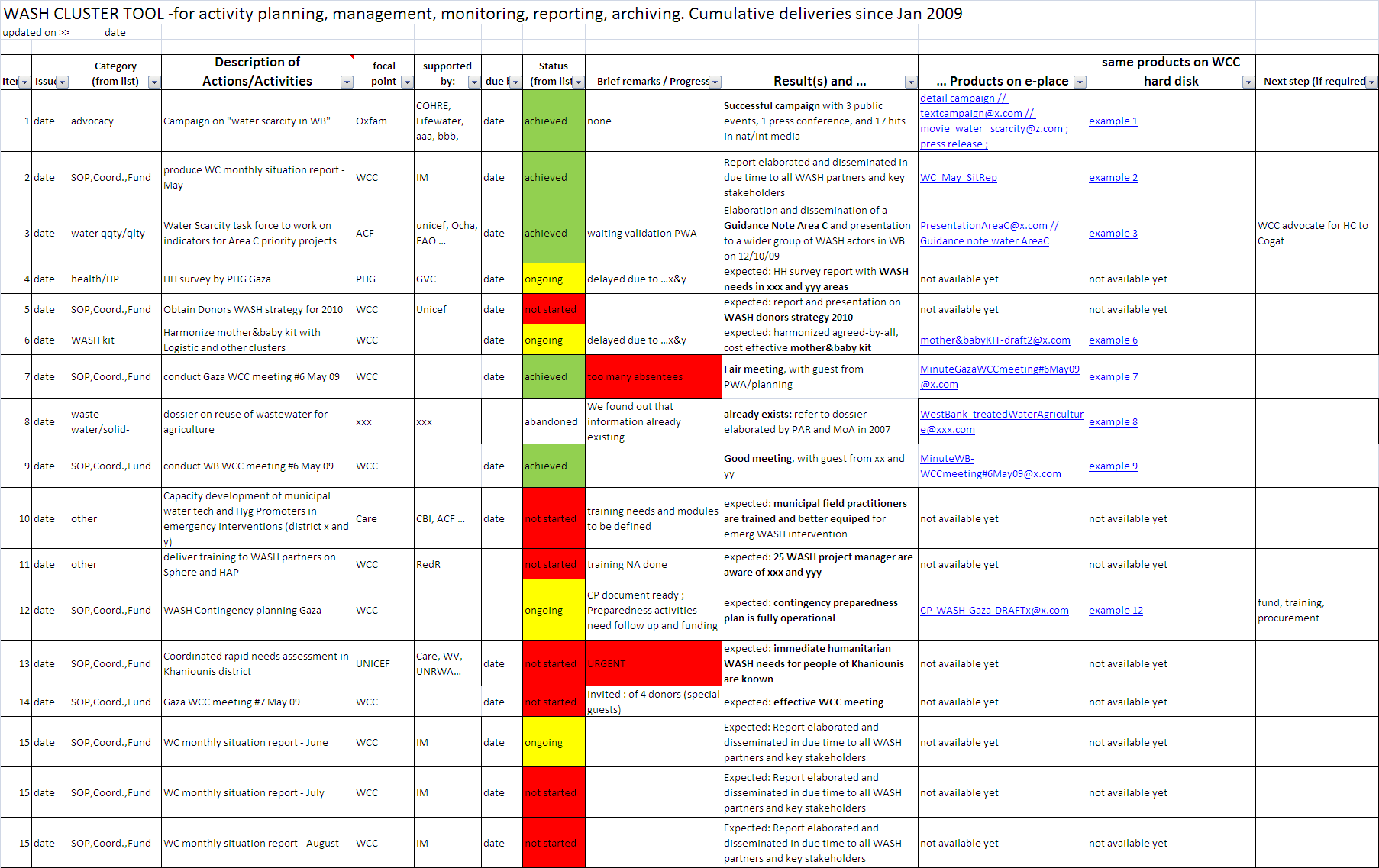 CheckIf OKAreaRateComments, suggestions1. Understanding of the Hum. Reform and Cluster Approach by the Cluster Partners and other WASH stakeholders2. Do you have the WASH Cluster handbook? Do partners have the WCC handbook?3. Does your TOR include the 13 WCC functions?4. Is the quality of WASH information management satisfactory according to you and WASH partners and in line with the IASC guidance?5. Are there satisfactory TOR for the WASH Cluster/Sector group?6. Are there satisfactory TOR for the technical Cluster/Sector sub-groups?7. Is there a WASH Standard Operational Framework ?8. Is there an operational Cluster Contingency Plan linked with the Inter-Agency Contingency Plan?9. Is there an updated WASH contact list? 10. Is there an operational Cluster response monitoring such a “4W & gaps matrix” (who’s doing what where when, & gaps)?11. Is there a WCC tool for planning & monitoring WCC deliverables – preferably a single tool for planning, monitoring, info & analysis sharing, and access to archived information?12. Has a training needs assessment and/or a capacity & gap mapping  of the WASH partners have been conducted? Has a training programme been proposed and planned?13. Is there a cluster performance evaluation in place (real time or ex-post evaluation)?Type of PlanningInter-Agency planning: Common Planning FrameworkSector/cluster PlanningOrganization Specific PlanningFunctionProvides a commonstrategic planning framework to ensure complementary of humanitarian action between agencies/organizations.Defines how agencies will work together to achieve sector-specific objectives.Defines the specificorganizational arrangements required to deliver services that the organization is committed to provide.ElementsCommon analysis,  risk & vulnerability assessmentScenarios & planning assumptionsAgreed planning figuresOverall management & coordination arrangementsOverall objectives &strategiesOverarching principlesGap analysisInformation management arrangementsAppeal and funding arrangementsLinkages withGovernmentPreparedness &maintenance actionsParticipation & coordinationSectoral objectives & response strategiesNeeds assessment & analysisCapacity & response commitmentsGap analysisInformation management arrangementsStandards for responseMonitoring and reportingPersonnel requirementsMaterial & financial requirementsPreparedness & maintenance actionsStandard OperationalProceduresDescribes how the organization’s response will be delivered using their emergency response systems & capacities.TWIGFOCAL POINTOBJECTIVEDUEWater Quality ControlNaquib Dewan (DPHE)Review and recommend appropriate water testing, monitoring, and surveillance protocols and outline plan of action for Cluster implementation through 2008, including training and procurement requirements, in line with SOF20 FebPit Latrine OptionsOxfamRecommend appropriate low-cost technologies in line with SOF, especially for landless; include materials printing and distribution24 FebWater TreatmentRic Johnstone (UNICEF)Review DPHE and other PSF designs and recommend any improvements; Recommend appropriate low-cost household water treatment options26 FebHealth & Hygiene PromotionShaheen Bin Siraj (NGO-Forum)Review current materials and recommend any changes in line with SOF; provide a community mobilisation strategy, including key messages 22 FebArea 12: Cluster performance questionnaireArea 12: Cluster performance questionnaireArea 12: Cluster performance questionnaireArea 12: Cluster performance questionnaire1 = very poor practicePrioritizationFor real time cluster evaluations in meeting or through the web (ex: zoomerang surveys). Adapted from Global WASH Cluster - Project "Learning". This version can be simplified.For real time cluster evaluations in meeting or through the web (ex: zoomerang surveys). Adapted from Global WASH Cluster - Project "Learning". This version can be simplified.For real time cluster evaluations in meeting or through the web (ex: zoomerang surveys). Adapted from Global WASH Cluster - Project "Learning". This version can be simplified.For real time cluster evaluations in meeting or through the web (ex: zoomerang surveys). Adapted from Global WASH Cluster - Project "Learning". This version can be simplified.For real time cluster evaluations in meeting or through the web (ex: zoomerang surveys). Adapted from Global WASH Cluster - Project "Learning". This version can be simplified.2 = poor practiceIs this sub-area a priority for the Cluster:        1=top priority ; 2=fair prio ; 3=not a priority        Rate 1, 2 or 3For real time cluster evaluations in meeting or through the web (ex: zoomerang surveys). Adapted from Global WASH Cluster - Project "Learning". This version can be simplified.For real time cluster evaluations in meeting or through the web (ex: zoomerang surveys). Adapted from Global WASH Cluster - Project "Learning". This version can be simplified.For real time cluster evaluations in meeting or through the web (ex: zoomerang surveys). Adapted from Global WASH Cluster - Project "Learning". This version can be simplified.For real time cluster evaluations in meeting or through the web (ex: zoomerang surveys). Adapted from Global WASH Cluster - Project "Learning". This version can be simplified.For real time cluster evaluations in meeting or through the web (ex: zoomerang surveys). Adapted from Global WASH Cluster - Project "Learning". This version can be simplified.3 = fair practiceIs this sub-area a priority for the Cluster:        1=top priority ; 2=fair prio ; 3=not a priority        Rate 1, 2 or 3Country :4 = good practiceIs this sub-area a priority for the Cluster:        1=top priority ; 2=fair prio ; 3=not a priority        Rate 1, 2 or 3Date of evaluation : 5 = excellent practiceIs this sub-area a priority for the Cluster:        1=top priority ; 2=fair prio ; 3=not a priority        Rate 1, 2 or 3Area Sub-area (question)Sub-area (question)Sub-area (question)Rate the sub-area (1 to 5) and provide comments/suggestionsRate the sub-area (1 to 5) and provide comments/suggestionsRate the sub-area (1 to 5) and provide comments/suggestionsIs this sub-area a priority for the Cluster:        1=top priority ; 2=fair prio ; 3=not a priority        Rate 1, 2 or 3Coordination - mechanisms Purpose and responsibilities of WASH cluster groups / meetings are
1 Unclear 2 Partially clear but not agreed 3 Partially clear and agreed 4 Clear and agreed 5 Clear and formally agreed Purpose and responsibilities of WASH cluster groups / meetings are
1 Unclear 2 Partially clear but not agreed 3 Partially clear and agreed 4 Clear and agreed 5 Clear and formally agreed Purpose and responsibilities of WASH cluster groups / meetings are
1 Unclear 2 Partially clear but not agreed 3 Partially clear and agreed 4 Clear and agreed 5 Clear and formally agreedCoordination - mechanismsHow would you rate the effectiveness of coordination meetings i.e. are meetings inclusive, well managed and action-oriented?How would you rate the effectiveness of coordination meetings i.e. are meetings inclusive, well managed and action-oriented?How would you rate the effectiveness of coordination meetings i.e. are meetings inclusive, well managed and action-oriented?Coordination - mechanismsHow would you rate the effectiveness of collaboration between national, regional and local levels?How would you rate the effectiveness of collaboration between national, regional and local levels?How would you rate the effectiveness of collaboration between national, regional and local levels?Coordination - mechanismsHow satisfied are you with the frequency and regularity of the WASH cluster meetings that you are involved with?How satisfied are you with the frequency and regularity of the WASH cluster meetings that you are involved with?How satisfied are you with the frequency and regularity of the WASH cluster meetings that you are involved with?Coordination - mechanismsActions from Cluster Meetings are followed up in a timely manner
1 Never 2 Rarely 3 Sometimes 4 Mostly  5 AlwaysActions from Cluster Meetings are followed up in a timely manner
1 Never 2 Rarely 3 Sometimes 4 Mostly  5 AlwaysActions from Cluster Meetings are followed up in a timely manner
1 Never 2 Rarely 3 Sometimes 4 Mostly  5 AlwaysCoordination - mechanismsAre your  roles and responsibilities within the WASH Cluster
1 Very unclear   2 Unclear 3 Partially clear 4 Clear and agreed 5 Clear and formally agreed Are your  roles and responsibilities within the WASH Cluster
1 Very unclear   2 Unclear 3 Partially clear 4 Clear and agreed 5 Clear and formally agreed Are your  roles and responsibilities within the WASH Cluster
1 Very unclear   2 Unclear 3 Partially clear 4 Clear and agreed 5 Clear and formally agreed Coordination - information managementWhat kind of information  / data do you receive through the WASH Cluster?What kind of information  / data do you receive through the WASH Cluster?What kind of information  / data do you receive through the WASH Cluster?Management - needs assessmentStandard procedures and headings for needs assessment are
1 Not agreed 2 Agreed but not used 3 Agreed and partially used 4 Agreed and used  5 Formally agreed and used as a matter of course by cluster partners Standard procedures and headings for needs assessment are
1 Not agreed 2 Agreed but not used 3 Agreed and partially used 4 Agreed and used  5 Formally agreed and used as a matter of course by cluster partners Standard procedures and headings for needs assessment are
1 Not agreed 2 Agreed but not used 3 Agreed and partially used 4 Agreed and used  5 Formally agreed and used as a matter of course by cluster partners Management - needs assessmentTo what extent does your organisation have access to disaggregated population data, which identifies vulnerable groups?To what extent does your organisation have access to disaggregated population data, which identifies vulnerable groups?To what extent does your organisation have access to disaggregated population data, which identifies vulnerable groups?Management - analysis & prioritisationHow would you rate the adequacy of consultation regarding the consolidated analysis? How would you rate the adequacy of consultation regarding the consolidated analysis? How would you rate the adequacy of consultation regarding the consolidated analysis? Management - planning & strategyTo what extent has your organisation been included in the process leading to the strategic planning for the WASH sector? (1 = to no extent, 5 = to a great extent)To what extent has your organisation been included in the process leading to the strategic planning for the WASH sector? (1 = to no extent, 5 = to a great extent)To what extent has your organisation been included in the process leading to the strategic planning for the WASH sector? (1 = to no extent, 5 = to a great extent)Management - planning & strategyAre you satisfied that your agency's priorities and constraints have been recognised and taken into account during the planning process?Are you satisfied that your agency's priorities and constraints have been recognised and taken into account during the planning process?Are you satisfied that your agency's priorities and constraints have been recognised and taken into account during the planning process?Management - planning & strategyTo what extent are there clear links between the WASH Cluster strategic Plan and the needs assessment, priorities and resource availability? (1 = to no extent, 5 = to a great extent)To what extent are there clear links between the WASH Cluster strategic Plan and the needs assessment, priorities and resource availability? (1 = to no extent, 5 = to a great extent)To what extent are there clear links between the WASH Cluster strategic Plan and the needs assessment, priorities and resource availability? (1 = to no extent, 5 = to a great extent)Management - resource mobilisationTo what extent has the cluster lead effectively represented the interests of the sectoral group in discussions with the Humanitarian Coordinator and other stakeholders on prioritisation, advocacy and resource mobilisation? (1 = to no extent, 5 = to a great extent)To what extent has the cluster lead effectively represented the interests of the sectoral group in discussions with the Humanitarian Coordinator and other stakeholders on prioritisation, advocacy and resource mobilisation? (1 = to no extent, 5 = to a great extent)To what extent has the cluster lead effectively represented the interests of the sectoral group in discussions with the Humanitarian Coordinator and other stakeholders on prioritisation, advocacy and resource mobilisation? (1 = to no extent, 5 = to a great extent)Management - resource mobilisationAre you satisfied that there is a fair and transparent process for WASH Cluster funding prioritisation and allocation  (e.g. for use of pooled funds)?Are you satisfied that there is a fair and transparent process for WASH Cluster funding prioritisation and allocation  (e.g. for use of pooled funds)?Are you satisfied that there is a fair and transparent process for WASH Cluster funding prioritisation and allocation  (e.g. for use of pooled funds)?Management - resource mobilisationHow would you rate financial resources mobilisation i.e. have financial resources been mobilised in a timely manner to support gaps in provision?How would you rate financial resources mobilisation i.e. have financial resources been mobilised in a timely manner to support gaps in provision?How would you rate financial resources mobilisation i.e. have financial resources been mobilised in a timely manner to support gaps in provision?Management - resource mobilisationHow would you rate non-financial resources mobilisation e.g. how effective is deployment of new agencies coming into the area of need?How would you rate non-financial resources mobilisation e.g. how effective is deployment of new agencies coming into the area of need?How would you rate non-financial resources mobilisation e.g. how effective is deployment of new agencies coming into the area of need?Management - monitoringHow would you rate mechanisms in place for reviewing progress, addressing non-performance and informing ongoing performance?How would you rate mechanisms in place for reviewing progress, addressing non-performance and informing ongoing performance?How would you rate mechanisms in place for reviewing progress, addressing non-performance and informing ongoing performance?Quality - advocacyAdvocacy concerns have been agreed with input from Cluster partners and advocacy has been effective in achieving its goals
1 Strongly disagree 2 Disagree 3 Partially agree 4 Agree 5 Strongly agreeAdvocacy concerns have been agreed with input from Cluster partners and advocacy has been effective in achieving its goals
1 Strongly disagree 2 Disagree 3 Partially agree 4 Agree 5 Strongly agreeAdvocacy concerns have been agreed with input from Cluster partners and advocacy has been effective in achieving its goals
1 Strongly disagree 2 Disagree 3 Partially agree 4 Agree 5 Strongly agreeQuality - cross-cutting issuesTo what extent have priority cross-cutting issues been identified and agreed amongst the WASH Cluster? (1 = to no extent, 5 = to a great extent)To what extent have priority cross-cutting issues been identified and agreed amongst the WASH Cluster? (1 = to no extent, 5 = to a great extent)To what extent have priority cross-cutting issues been identified and agreed amongst the WASH Cluster? (1 = to no extent, 5 = to a great extent)Quality - cross-cutting issuesTo what extent do you feel that the WASH Cluster is effectively addressing cross-cutting issues e.g. age, diversity, environment, gender, HIV/AIDS, human rights, as appropriate?To what extent do you feel that the WASH Cluster is effectively addressing cross-cutting issues e.g. age, diversity, environment, gender, HIV/AIDS, human rights, as appropriate?To what extent do you feel that the WASH Cluster is effectively addressing cross-cutting issues e.g. age, diversity, environment, gender, HIV/AIDS, human rights, as appropriate?Quality - cross-cutting issuesIn what ways is your organisation implementing strategies to address cross-cutting issues during needs assessment, planning, implementation and monitoring stages?In what ways is your organisation implementing strategies to address cross-cutting issues during needs assessment, planning, implementation and monitoring stages?In what ways is your organisation implementing strategies to address cross-cutting issues during needs assessment, planning, implementation and monitoring stages?Quality - standardsTo what extent has agreement been reached between WASH Cluster partners, Government and local stakeholders regarding technical standards? (1 = to no extent, 5 = to a great extent)To what extent has agreement been reached between WASH Cluster partners, Government and local stakeholders regarding technical standards? (1 = to no extent, 5 = to a great extent)To what extent has agreement been reached between WASH Cluster partners, Government and local stakeholders regarding technical standards? (1 = to no extent, 5 = to a great extent)Quality - training & capacity building To what extent are mechanisms effective to ensure sharing of best practice and discussion of lessons learned amongst Cluster partners?To what extent are mechanisms effective to ensure sharing of best practice and discussion of lessons learned amongst Cluster partners?To what extent are mechanisms effective to ensure sharing of best practice and discussion of lessons learned amongst Cluster partners?Quality - emergency preparednessTo what extent have disaster risk reduction measures been incorporated into Government's long-term development plans and activities?
1 To no extent
2 To a small extent e.g. at an early stage of development
3 To some extent 
4 DRR is well considered within Government's long-term development plans
5 The WASH Cluster has worked together with Government to support the incorporation of appropriate DRR measuresTo what extent have disaster risk reduction measures been incorporated into Government's long-term development plans and activities?
1 To no extent
2 To a small extent e.g. at an early stage of development
3 To some extent 
4 DRR is well considered within Government's long-term development plans
5 The WASH Cluster has worked together with Government to support the incorporation of appropriate DRR measuresTo what extent have disaster risk reduction measures been incorporated into Government's long-term development plans and activities?
1 To no extent
2 To a small extent e.g. at an early stage of development
3 To some extent 
4 DRR is well considered within Government's long-term development plans
5 The WASH Cluster has worked together with Government to support the incorporation of appropriate DRR measuresPredictabilityTo what extent have gaps been filled in a timely manner (compared to number of gaps identified)?  (1 = to no extent, 5 = to a great extent)To what extent have gaps been filled in a timely manner (compared to number of gaps identified)?  (1 = to no extent, 5 = to a great extent)To what extent have gaps been filled in a timely manner (compared to number of gaps identified)?  (1 = to no extent, 5 = to a great extent)PredictabilityHow would you rate surge capacity (the ability of agencies to scale up their programme in response to needs)?How would you rate surge capacity (the ability of agencies to scale up their programme in response to needs)?How would you rate surge capacity (the ability of agencies to scale up their programme in response to needs)?AccountabilityDo you receive feedback and recommendations from the Humanitarian Coordinator, in response to monitoring and reporting activities
1 Never 2 Rarely 3 On an ad hoc basis 4 Regularly receive feedback / recommendations  5 Regularly receive comprehensive feedback and recommendationsDo you receive feedback and recommendations from the Humanitarian Coordinator, in response to monitoring and reporting activities
1 Never 2 Rarely 3 On an ad hoc basis 4 Regularly receive feedback / recommendations  5 Regularly receive comprehensive feedback and recommendationsDo you receive feedback and recommendations from the Humanitarian Coordinator, in response to monitoring and reporting activities
1 Never 2 Rarely 3 On an ad hoc basis 4 Regularly receive feedback / recommendations  5 Regularly receive comprehensive feedback and recommendationsLeadershipTo what extent has a shared sense of mission been established within the WASH sector? 
(1 = to no extent, 5 = to a great extent)To what extent has a shared sense of mission been established within the WASH sector? 
(1 = to no extent, 5 = to a great extent)To what extent has a shared sense of mission been established within the WASH sector? 
(1 = to no extent, 5 = to a great extent)LeadershipHow would you rate the quality of leadership of the WASH Cluster (at the level you operate)?How would you rate the quality of leadership of the WASH Cluster (at the level you operate)?How would you rate the quality of leadership of the WASH Cluster (at the level you operate)?PartnershipTo what extent is there a culture of trust and mutual respect within the WASH Cluster? (1 = to no extent, 5 = to a great extent)To what extent is there a culture of trust and mutual respect within the WASH Cluster? (1 = to no extent, 5 = to a great extent)To what extent is there a culture of trust and mutual respect within the WASH Cluster? (1 = to no extent, 5 = to a great extent)PartnershipTo what extent has your organisation incorporated elements of the cluster approach e.g. standards, indicators, approaches?  (1 = to no extent, 5 = to a great extent)To what extent has your organisation incorporated elements of the cluster approach e.g. standards, indicators, approaches?  (1 = to no extent, 5 = to a great extent)To what extent has your organisation incorporated elements of the cluster approach e.g. standards, indicators, approaches?  (1 = to no extent, 5 = to a great extent)General Can you identify any areas of best practice within the WASH Cluster?Can you identify any areas of best practice within the WASH Cluster?Can you identify any areas of best practice within the WASH Cluster?General Are there any issues within the WASH Cluster that you think particularly need addressing?Are there any issues within the WASH Cluster that you think particularly need addressing?Are there any issues within the WASH Cluster that you think particularly need addressing?